Karta pracy - pozalekcyjne zajęcia wychowawcze.Igła i nitkaściegi ręczneZnając podstawowe ściegi ręczne, możemy stworzyć nieskończoną ilość własnych kombinacji przeszyć ozdobnych.Zapraszam Cię do zapoznania się z podstawowymi ściegami ręcznymi używanymi zarówno dawniej jak i dziś. Ścieg jest to sposób prowadzenia nitki na tkaninie, pomiędzy jednym a drugim nakłuciem materiału. Ściegi ręczne dzielimy na trzy podstawowe grupy: łączącebrzegowe ozdobne.Ściegi łączące – ich zadaniem jest mocne i trwałe połączenie dwóch osobnych kawałków tkaniny. Ścieg musi być poprowadzony równo, gęsto, a nitka równomiernie naciągnięta. Do tej grupy ściegów należy:fastryga  - jest ściegiem pomocniczym, który ma ułatwić nam pracę i ustabilizować złożone ze sobą fragmenty tkaniny, zapobiegając ich przesuwaniu w trakcie wykonywania ściegu właściwego. Fastryga umożliwia nam również marszczenie tkanin. Wykorzystując ten ścieg z łatwością uformujemy każdą falbankę.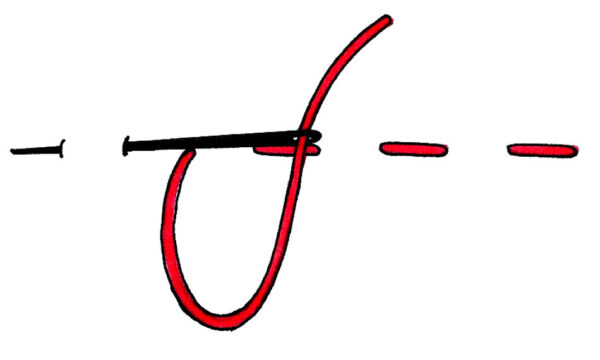 https://www.youtube.com/watch?v=k3M5SG7yiRg&feature=emb_title  - fastryga (dostęp: 23.10.2020r)ścieg za igłą- wykonany prawidłowo, mocno i trwale połączy dwa kawałki tkaniny.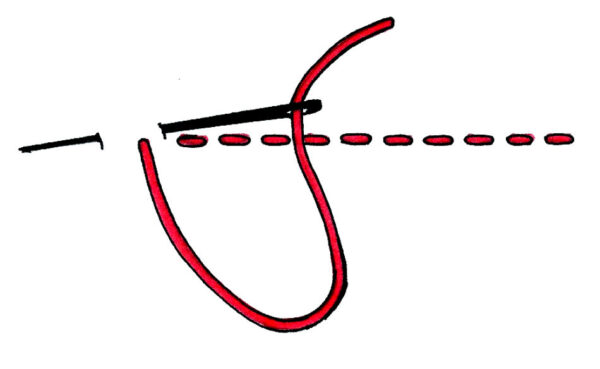 https://www.youtube.com/watch?v=W-Uq9Fgmy6M  -„za igłą” (dostęp: 23.10.2020r).ścieg stębnowy - na wierzchniej stronie do złudzenia przypomina ścieg maszynowy pod warunkiem, że jest precyzyjnie i bardzo równo wykonany. Można nim łączyć dwa kawałki tkaniny, ale również może pełnić funkcję ozdobną.https://www.youtube.com/watch?v=3UcwF6NHjIE&feature=emb_title –stębnówka (dostęp: 23.10.2020r)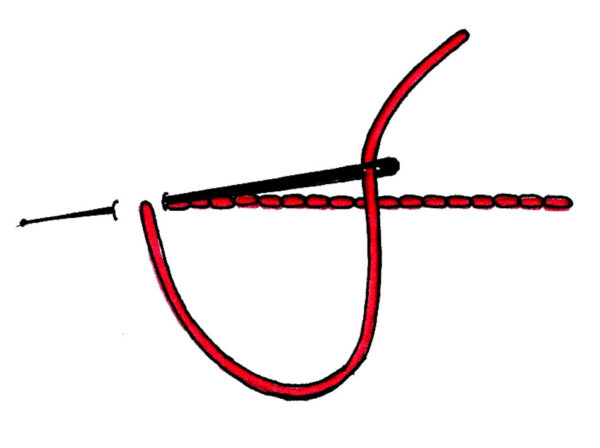 ścieg łańcuszkowy- najczęściej kojarzony z wyszywaniem 
i funkcją ozdobną, jest zupełnie zapomniany i pomijany jako ścieg łączący. Z powodzeniem możemy go zastosować do łączenia dzianin. Jako jedyny wśród ściegów łączących jest elastyczny.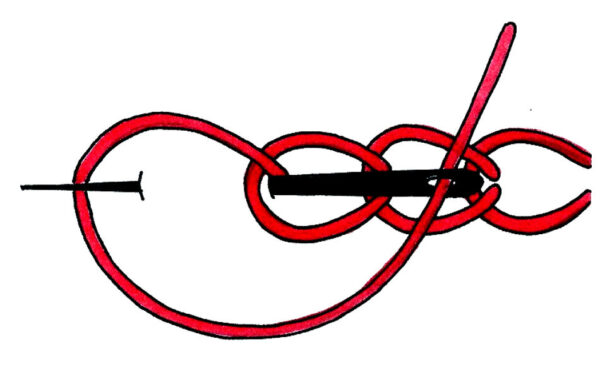 https://www.youtube.com/watch?v=Z02_e9n5H74 łańcuszek (dostęp: 23.10.2020r).Ściegi brzegowe – zadaniem tych ściegów jest zapobieganie strzępieniu się tkaniny. Do tej grupy należy:ścieg obrzucający skośny- zwany popularnie „na okrętkę” stosujemy do obrzucania brzegu tkaniny. Tu warto dodać, że im cieńsza tkanina tym bardziej gęsty ścieg.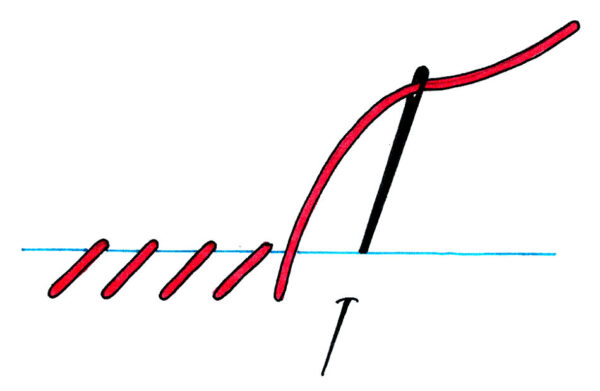 https://www.youtube.com/watch?v=TTDdHBkQxEw&feature=emb_title „na okrętkę” (dostęp: 23.10.2020r).ścieg dziergany - niezastąpiony podczas ręcznego dziergania dziurek pod guziki. Coraz częściej jest  wykorzystywany jako ścieg ozdobny, 
a wszystkim hafciarkom doskonale znany jest jako podstawowy przy wykonywaniu przepięknych haftów Richelieu.https://www.youtube.com/watch?v=wJeb_1S9ngY – ścieg dziergany (dostęp:23.2020r).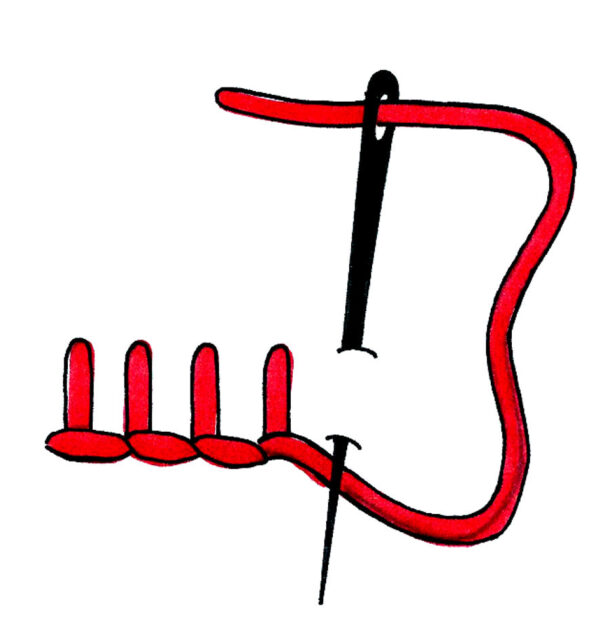 Ściegi ozdobne – mają za zadanie zdobić, przyciągać uwagę i dodawać swoistej wyjątkowości uszytej odzieży. Dawniej Wykonywane na patkach, kołnierzykach, karczkach czy mankietach najczęściej w kontrastowym kolorze. Ściegów tych jest bardzo wiele i tak naprawdę to każdy może wymyślić swój własny, bo ścieg to przecież nic innego, jak sposób prowadzenia nitki na tkaninie. Do tej grupy ściegów należą między innymi:ścieg sznureczkowy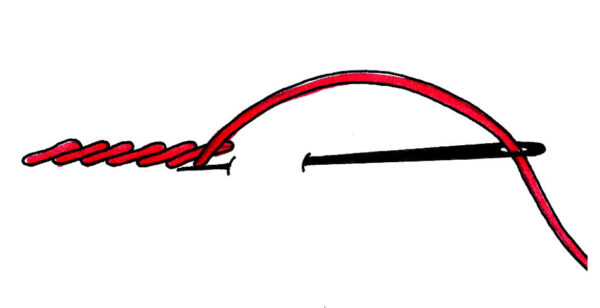 https://www.youtube.com/watch?v=gwNt85UKs1g  sznureczek (dostęp:23.10.2020r).ścieg zakopiański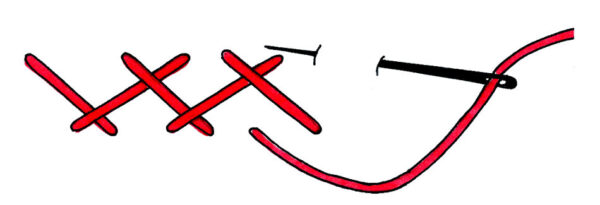 ścieg janina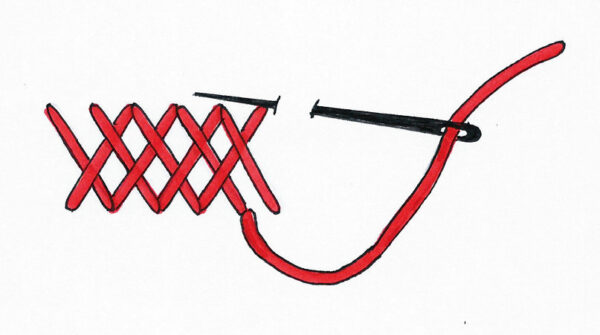 ścieg krzyżykowy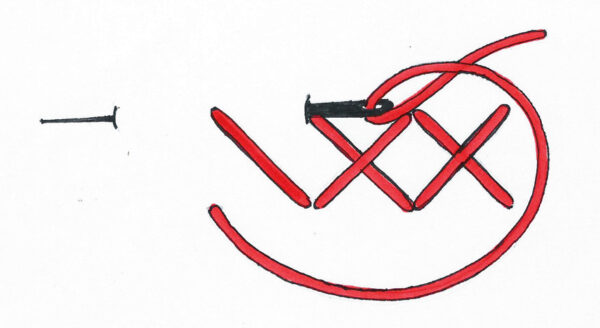 ścieg mereżka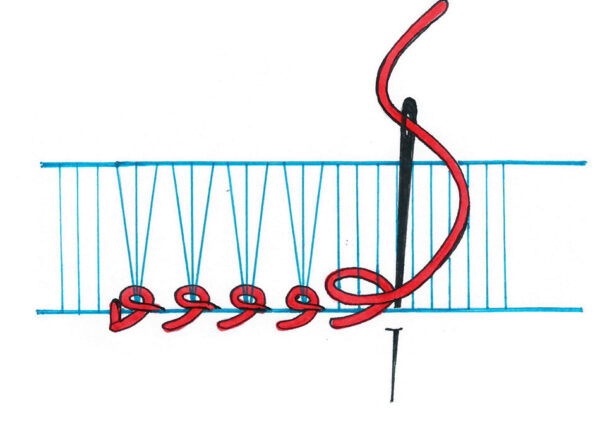 ścieg dzierganyścieg łańcuszkowyścieg gałązkowy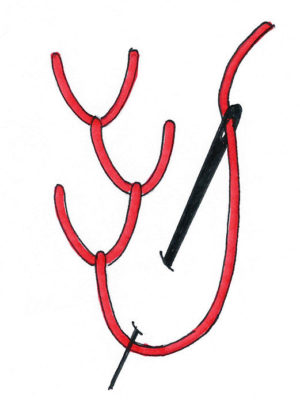 Jeśli chcesz przyjrzeć się jak profesjonalnie wykonać powyższe ściegi kliknij w link :podstawowe ściegi hafciarskie -  http://nitkomaniacy.pl/2020/09/25/podstawowe-sciegi-hafciarskie/ (dostęp: 23.10.2020r).https://www.youtube.com/watch?v=go89e8xpVYs  (dostęp: 23.10.2020r). podstawowe ściegi ręczne – http://nitkomaniacy.pl/2020/08/10/podstawowe-sciegi-reczne-film/ (dostęp:23.10.2020r).Karta pracy rozwija kompetencje: świadomość i ekspresja kulturowa, umiejętność uczenia się, kompetencje informatyczne.Opracowanie: Mariola Wierzejska-Murawiak.